                                                                                                    УТВЕРЖДАЮ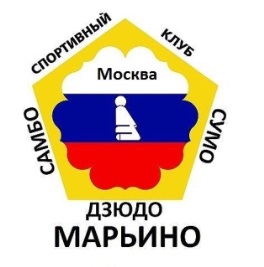 Генеральный директорАНО СКЕ «Марьино»Князев А.В.« 27 » ноября 2020 г.ПОЛОЖЕНИЕО проведении открытого новогоднего детско-юношеского турнира по Дзюдо «Зимушка-Зима!» среди юношей и девушек 2004-2006 гг.р., 2007-2008 гг.р., мальчиков и девочек 2009-2010 гг.р., 2011-2012 гг.р. на призы СКЕ «Марьино»Место и время проведения соревнований: Соревнования проводятся 13 декабря 2020 года по адресу: Московская область, Ленинский городской округ, село Молоково, улица Школьная,  179. Проезд: до метро Домодедовская (выход из метро к ТРЦ «Домодедовский»), от метро ходит маршрутное такси № 367-остановка «Магазин» село Молоково (комплекс бледно-зеленого цвета расположен за храмом). У водителя маршрутки необходимо уточнить направление именно до села Молоково.Командам, прибывающих из регионов России возможно эконом проживание на территории комплекса в гостевых номерах (комнаты 4-6 человек). Информацию по условиям проживания и бронирование номеров уточнять по телефону: +7(968) 882-77-77.Главный судья – Хорьков Ю.М., судья Всероссийской категории.Зам.главного судьи – Кравчук А.С. Главный секретарь – Теплов А.Н. Зам.главного секретаря – Кравчук И.Соревнования будут проходить на 3-х татами.Участники соревнований и условия их допуска:Провес 0,5 кг во всех возрастных категориях!!!Соревнования личные и командные, проводятся по действующим правилам Федерации Дзюдо России. Соревнования личные и командные, проводятся по действующим правилам Федерации Дзюдо России: Для возрастных категорий 2011-2012, 2009-2010, 2007-2008 гг.р. запрещаются: броски с колен, через голову, через грудь, удушающие и болевые приемы. Время борьбы 2 минуты. Для возрастной категории 2004-2006 гг.р. порядок проведения соревнований определяется судейской коллегией перед началом соревнований.  К участию в соревнованиях допускаются юноши и девушки 2004-2006, 2007-2008 гг.р., мальчики и девочки 2009-2010, 2011-2012 (2013) гг.р., имеющие соответствующую физическую и техническую подготовку и предоставившие на взвешивании следующие документы: паспорт (при достижении 14 лет), свидетельство о рождении (оригинал) и справку школьника с фотографией и печатью школы или загранпаспорт, заявку, заверенную руководителем спортивной организации с допуском врача и печатью ВФД, оригинал индивидуального полиса страхования от несчастных случаев, жизни и здоровья, с отражением в полисе видов спорта дзюдо. Спортсмены, не предоставившие все вышеперечисленные документы, к соревнованиям не допускаются. Ответственность за достоверность личных данных и наличие медицинского допуска участника несет представитель команды. На соревнованиях будет присутствовать страховой агент, где каждый спортсмен сможет оформить, как однодневную страховку на соревнования, так и годовую.НаграждениеВ личном первенстве победители награждаются кубками, медалями и дипломами. Участники, занявшие 2 и 3 места - медалями и дипломами.Награждение участников личного первенства проводится после окончания соревнований каждой возрастной категории.В командном первенстве команды награждаются Кубком и дипломом соответствующих степеней по итогам соревнований после окончания соревнований всех возрастных категорий.ФинансированиеВсе расходы по командированию участников несут командирующие организации. Расходы по организации и проведению соревнований несет Оргкомитет. Для частичного погашения расходов на организацию и проведение турнира (оплата аренды, судейского корпуса, медицинского обеспечения, наградной атрибутики) устанавливается благотворительный взнос 1000 рублей. ЗаявкиПредварительные заявки необходимо прислать не позднее 10 декабря 2020 года на электронный адрес: sce_marino@mail.ru. Команда, не приславшая предварительную заявку, к участию в соревнованиях не допускается.В случае возникновения вопросов, обращаться по телефонам: +7(962)9065777, +7(915)0720494, +7(985)9094455 (вотсап).Данное положение является официальным вызовом на соревнования.ВНИМАНИЕ: Всем представителям и  участникам необходимо иметь сменную обувь (не бахилы!), а также всем сопровождающим взрослым во время нахождения на территории комплекса носить  маски и перчатки для нераспространения короновирусной инфекции.Юноши 2007-2008 гг.р.: 30кг,34 кг,38кг,42 кг,46 кг,50кг,55кг,60 кг,66 кг,66+ кгДевушки 2007-2008 гг.р.: 34кг, 38кг,44кг,48кг,52кг,57кг,57+кгВзвешивание участников с 08-00 до 08-50. Начало соревнований в 9-00.Мальчики 2009-2010 гг.р.: 23 кг,26кг,30 кг,34 кг,38 кг,42 кг,46 кг,50 кг,55 кг,55+ кгДевочки 2009-2010 гг.р.: 24кг,28кг,32кг,40кг,48кг,52+кгВзвешивание участников с 11-00 до 11-50. Начало соревнований в 12-00.Мальчики 2011-2012 (2013) гг.р.: 20кг,22 кг,24кг,26 кг,28кг,30кг,34кг,38кг,42кг,42+кгДевочки  2011-2012 (2013) гг.р.: 24кг,26кг,28кг,32 кг,36кг,40кг,40+кгВзвешивание участников с 13-30 до 14-20. Начало соревнований в 14-30.Юноши 2004-2006 гг.р.: 38кг,42кг,46кг,50кг,55 кг,60кг,66кг,70кг,73кг,73+ кгДевушки 2004-2006 гг.р.: 40кг,44кг,48кг,52кг,57кг,63+кгВзвешивание участников с 16-30 до 17-20. Начало соревнований в 17-30.